V1 – Der DuftballonMaterialien: 		3 Luftballons, LöffelspatelChemikalien:		Vanillezucker, Knoblauchgranulat, Nelken (gemahlen)Durchführung:		Ein Löffel der drei Haushaltschemikalien wird in je einen der Luftballons gegeben. Die Luftballons werden aufgepustet und verknotet. Nun wird in einigen Metern von den Chemikalien entfernt an den Luftballons gerochen und die Beobachtungen notiert. Nach einer halben Stunde wird der letzte Schritt wiederholt.Beobachtung:		Zu Beginn riechen die Luftballons nur nach Gummi. Nach einer halben Stunde ist ein intensiver Duft nach Vanille, Nelken und Knoblauch aus dem jeweiligen Ballon wahrnehmbar. Eine Weile später sind die Gerüche im ganzen Raum zu erkennen.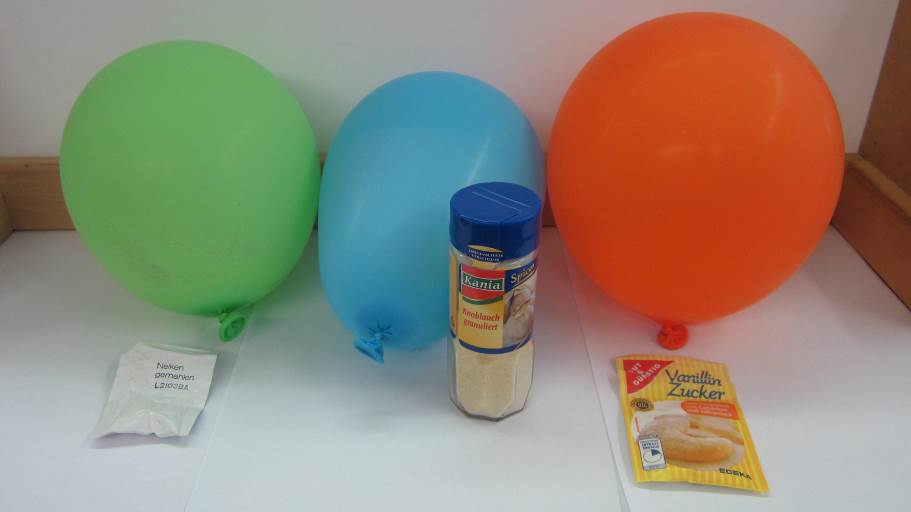 Deutung:		Die Duftstoffe der drei Haushaltschemikalien verteilen sich im Ballon und diffundieren mit der Luft langsam durch die Gummimembran. So ist die Diffusion von Luft aus einem Luftballon schon nach kurzer Zeit zu beobachten, was den Alltagserfahrungen widerspricht, wo ein Ballon erst nach einigen Tagen merklich Luft verloren hat.Entsorgung:	Alle Materialien und Chemikalien werden über den Restmüll entsorgt.Literatur:	Schmidkunz, Heinz; Rentsch, Werner (2011): Chemische Freihandversuche. Kleine Versuche mit großer Wirkung. Köln: Aulis. S. 34GefahrenstoffeGefahrenstoffeGefahrenstoffeGefahrenstoffeGefahrenstoffeGefahrenstoffeGefahrenstoffeGefahrenstoffeGefahrenstoffenicht vorhandennicht vorhandennicht vorhandenH: -H: -H: -P: -P: -P: -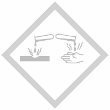 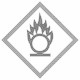 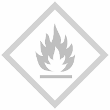 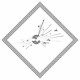 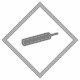 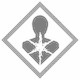 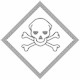 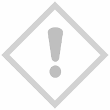 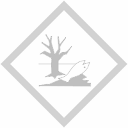 